SOLICITUD DE PERMISO PARA RODAR*D./Dña. ________________________________________________, profesor/a de la Facultad  de Ciencias de la Información de la asignatura ________________________________________ Solicita que se permita rodar en la biblioteca a los siguientes alumnos:	_______________________________________________________________________	_______________________________________________________________________	_______________________________________________________________________	_______________________________________________________________________Día y hora solicitados: ___________________________________________________________ Zona de la biblioteca: ___________________________________________________________Otros requisitos del rodaje: ______________________________________________________En Madrid, a ____de __________ de 20*La firma de esta solicitud implica el conocimiento de las normas siguientes:	- No se podrá impedir o alterar el funcionamiento normal del servicio de biblioteca	- No se podrán tomar imágenes de usuarios y trabajadores sin su autorización expresa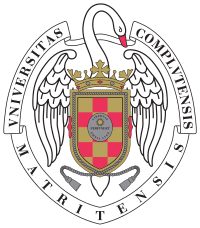 UNIVERSIDAD COMPLUTENSE DE MADRIDFACULTAO DE CC. DE LA INFORMACJÓNBIBLIOTECAAvda. Complutense, s/n28040 MadridTeléfono: (+34) 91-3942229 Correo-e: buc_inf@buc.ucm.es https://biblioteca.ucm.es/inf